BRALNI LIST  ( A, I, M, N, E, T, J, V, O )JAN    IMA    NOVO   .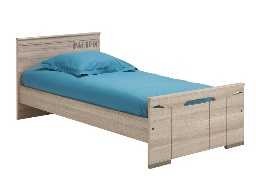 MATEJ    IMA     NOVA     .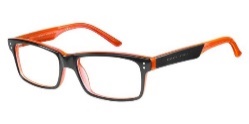 VANE     IMA    NOV    .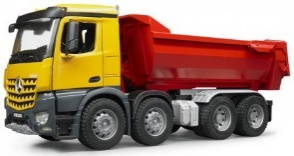 ANJA   NIMA   NOVE   .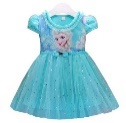 VITA    NIMA  NOVE   .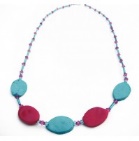 TEJINA      JE    NOVA. 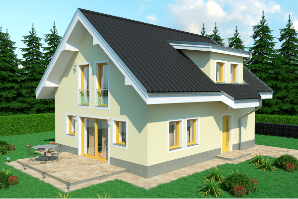 TONETOV    AVTO    NI  NOV.V   NIMAMO  .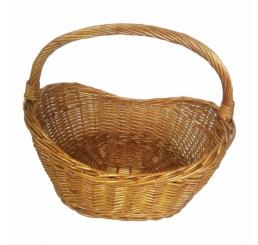 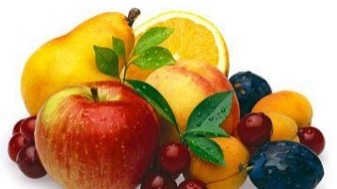 